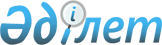 Об утверждении бюджета Мироновского сельского округа Тайыншинского района Северо-Казахстанской области на 2020 - 2022 годыРешение маслихата Тайыншинского района Северо-Казахстанской области от 8 января 2020 года № 327. Зарегистрировано Департаментом юстиции Северо-Казахстанской области 13 января 2020 года № 5926.
      Сноска. Вводится в действие с 01.01.2020 в соответствии с пунктом 5 настоящего решения.
      В соответствии со статьями 9-1, 75 Бюджетного кодекса Республики Казахстан от 4 декабря 2008 года, статьей 6 Закона Республики Казахстан от 23 января 2001 года "О местном государственном управлении и самоуправлении в Республике Казахстан", маслихат Тайыншинского района Северо-Казахстанской области РЕШИЛ:
      1. Утвердить бюджет Мироновского сельского округа Тайыншинского района Северо-Казахстанской области на 2020 - 2022 годы согласно приложениям 1, 2 и 3 к настоящему решению соответственно, в том числе на 2020 год в следующих объемах:
      1) доходы - 20228 тысяч тенге:
      налоговые поступления - 2300 тысяч тенге;
      неналоговые поступления - 0 тысяч тенге;
      поступления от продажи основного капитала - 0 тысяч тенге;
      поступления трансфертов - 17928 тысяч тенге;
      2) затраты - 20228 тысяч тенге;
      3) чистое бюджетное кредитование - 0 тысяч тенге:
      бюджетные кредиты - 0 тысяч тенге;
      погашение бюджетных кредитов - 0 тысяч тенге;
      4) сальдо по операциям с финансовыми активами - 0 тысяч тенге:
      приобретение финансовых активов - 0 тысяч тенге;
      поступления от продажи финансовых активов государства - 0 тысяч тенге;
      5) дефицит (профицит) бюджета - 0 тысяч тенге;
      6) финансирование дефицита (использование профицита) бюджета - 0 тысяч тенге:
      поступление займов - 0 тысяч тенге;
      погашение займов - 0 тысяч тенге;
      используемые остатки бюджетных средств - 0 тысяч тенге.
      Сноска. Пункт 1 в редакции решения маслихата Тайыншинского района Северо-Казахстанской области от 11.09.2020 № 378 (вводится в действие с 01.01.2020).


      2. Установить, что доходы бюджета Мироновского сельского округа формируются за счет налоговых и неналоговых поступлений в соответствии со статьей 52-1 Бюджетного кодекса Республики Казахстан.
      3. Учесть в бюджете Мироновского сельского округа на 2020 год поступления целевых текущих трансфертов из республиканского бюджета на установление доплат к должностному окладу за особые условия труда в организациях культуры и архивных учреждениях управленческому и основному персоналу государственных организаций культуры и архивных учреждений в сумме 218 тысяч тенге.
      4. Установить бюджетную субвенцию, передаваемую из районного бюджета в бюджет Мироновского сельского округа на 2020 год в сумме 15911 тысяч тенге.
      4-1. Учесть в бюджете Мироновского сельского округа на 2020 год поступление целевых текущих трансфертов из бюджета Тайыншинского района на обеспечение санитарии населенных пунктов в сумме 169 тысяч тенге, содержание мест захоронений и погребение безродных в сумме 900 тысяч тенге.
      Сноска. Решение дополнено пунктом 4-1 в соответствии с решением маслихата Тайыншинского района Северо-Казахстанской области от 11.09.2020 № 378 (вводится в действие с 01.01.2020).


      4-2. Учесть в бюджете Мироновского сельского округа на 2020 год поступление целевых текущих трансфертов из бюджета Тайыншинского района на услуги по обеспечению деятельности акима города районного значения, села, поселка, сельского округа в сумме 500 тысяч тенге, капитальные расходы государственного органа в сумме 100 тысяч тенге, освещение улиц в населенных пунктах в сумме 130 тысяч тенге.
      Сноска. Решение дополнено пунктом 4-2 в соответствии с решением маслихата Тайыншинского района Северо-Казахстанской области от 11.09.2020 № 378 (вводится в действие с 01.01.2020).


      5. Настоящее решение вводится в действие с 1 января 2020 года. Бюджет Мироновского сельского округа Тайыншинского района Северо-Казахстанской области на 2020 год
      Сноска. Приложение 1 в редакции решения маслихата Тайыншинского района Северо-Казахстанской области от 11.09.2020 № 378 (вводится в действие с 01.01.2020).

 Бюджет Мироновского сельского округа Тайыншинского района Северо-Казахстанской области на 2021 год Бюджет Мироновского сельского округа Тайыншинского района Северо-Казахстанской области на 2022 год
					© 2012. РГП на ПХВ «Институт законодательства и правовой информации Республики Казахстан» Министерства юстиции Республики Казахстан
				
      Председатель 
сессии маслихата 
Тайыншинского района 
Северо-Казахстанской области 

М.Ақтаева

      Секретарь маслихата 
Тайыншинского района 
Северо-Казахстанской области 

Қ.Шәріпов
Приложение 1 к решению маслихата Тайыншинского района Северо-Казахстанской области от 8 января 2020 года № 327
Категория
Категория
Категория
Наименование
Сумма, тысяч тенге
Класс
Класс
Наименование
Сумма, тысяч тенге
Подкласс
Наименование
Сумма, тысяч тенге
1) Доходы
20228
1
Налоговые поступления
2300
04
Hалоги на собственность
2300
1
Hалоги на имущество
12
3
Земельный налог
50
4
Hалог на транспортные средства
2238
4
Поступления трансфертов
17928
02
Трансферты из вышестоящих органов государственного управления
17928
3
Трансферты из районного (города областного значения) бюджета
17928
Функциональная группа
Функциональная группа
Функциональная группа
Наименование
Сумма, тысяч тенге
Администратор бюджетных программ
Администратор бюджетных программ
Наименование
Сумма, тысяч тенге
Программа
Наименование
Сумма, тысяч тенге
2) Затраты
20228
01
Государственные услуги общего характера
13106
124
Аппарат акима города районного значения, села, поселка, сельского округа
13106
001
Услуги по обеспечению деятельности акима города районного значения, села, поселка, сельского округа
11106
022
Капитальные расходы государственного органа
2000
04
Образование
1056
124
Аппарат акима города районного значения, села, поселка, сельского округа
1056
005
Организация бесплатного подвоза учащихся до ближайшей школы и обратно в сельской местности
1056
07
Жилищно-коммунальное хозяйство
5139
124
Аппарат акима города районного значения, села, поселка, сельского округа
5139
008
Освещение улиц в населенных пунктах
938
009
Обеспечение санитарии населенных пунктов
4201
08
Культура, спорт, туризм и информационное пространство
927
124
Аппарат акима города районного значения, села, поселка, сельского округа
927
006
Поддержка культурно-досуговой работы на местном уровне
927
3) Чистое бюджетное кредитование
0
Бюджетные кредиты
0
Категория
Категория
Категория
Наименование
Сумма, тысяч тенге
Класс
Класс
Наименование
Сумма, тысяч тенге
Подкласс
Наименование
Сумма, тысяч тенге
5
Погашение бюджетных кредитов
0
Функциональная группа
Функциональная группа
Функциональная группа
Наименование
Сумма, тысяч тенге
Администратор бюджетных программ
Администратор бюджетных программ
Наименование
Сумма, тысяч тенге
Программа
Наименование
Сумма, тысяч тенге
4) Сальдо по операциям с финансовыми активами
0
Категория
Категория
Категория
Наименование
Сумма, тысяч тенге
Класс
Класс
Наименование
Сумма, тысяч тенге
Подкласс
Наименование
Сумма, тысяч тенге
6
Поступления от продажи финансовых активов государства
0
5) Дефицит (профицит) бюджета
0
6) Финансирование дефицита (использование профицита) бюджета
0
7
Поступления займов
0
Функциональная группа
Функциональная группа
Функциональная группа
Наименование
Сумма, тысяч тенге
Администратор бюджетных программ
Администратор бюджетных программ
Наименование
Сумма, тысяч тенге
Программа
Наименование
Сумма, тысяч тенге
14
Обслуживание долга
0
16
Погашение займов
0
Категория
Категория
Категория
Наименование
Сумма, тысяч тенге
Класс
Класс
Наименование
Сумма, тысяч тенге
Подкласс
Наименование
Сумма, тысяч тенге
8
Используемые остатки бюджетных средств
0
01
Остатки бюджетных средств
0
1
Свободные остатки бюджетных средств
0Приложение 2 к решению маслихата Тайыншинского района Северо-Казахстанской области от 08 января 2020 года № 327
Категория
Категория
Категория
Наименование
Сумма, тысяч тенге
Класс
Класс
Наименование
Сумма, тысяч тенге
Подкласс
Наименование
Сумма, тысяч тенге
1) Доходы
14924
1
Налоговые поступления
2416
04
Hалоги на собственность
2416
1
Hалоги на имущество
13
3
Земельный налог
53
4
Hалог на транспортные средства
2416
4
Поступления трансфертов
12508
02
Трансферты из вышестоящих органов государственного управления
12508
3
Трансферты из районного (города областного значения) бюджета
12508
Функциональная группа
Функциональная группа
Функциональная группа
Наименование
Сумма, тысяч тенге
Администратор бюджетных программ
Администратор бюджетных программ
Наименование
Сумма, тысяч тенге
Программа
Наименование
Сумма, тысяч тенге
2) Затраты
14824
01
Государственные услуги общего характера
10772
124
Аппарат акима города районного значения, села, поселка, сельского округа
10772
001
Услуги по обеспечению деятельности акима города районного значения, села, поселка, сельского округа
10772
04
Образование
1109
124
Аппарат акима города районного значения, села, поселка, сельского округа
1109
005
Организация бесплатного подвоза учащихся до ближайшей школы и обратно в сельской местности
1109
07
Жилищно-коммунальное хозяйство
848
124
Аппарат акима города районного значения, села, поселка, сельского округа
848
008
Освещение улиц в населенных пунктах
848
08
Культура, спорт, туризм и информационное пространство
709
124
Аппарат акима города районного значения, села, поселка, сельского округа
709
006
Поддержка культурно-досуговой работы на местном уровне
709
 13
Прочие
1486
124
Аппарат акима города районного значения, села, поселка, сельского округа
1486
040
Реализация мероприятий для решения вопросов обустройства населенных пунктов в реализацию мер по содействию экономическому развитию регионов в рамках Программы развития регионов до 2025 года
1486
3) Чистое бюджетное кредитование
0
Бюджетные кредиты
0
Категория
Категория
Категория
Наименование
Сумма, тысяч тенге
Класс
Класс
Наименование
Сумма, тысяч тенге
Подкласс
Наименование
Сумма, тысяч тенге
5
Погашение бюджетных кредитов
0
Функциональная группа
Функциональная группа
Функциональная группа
Наименование
Сумма, тысяч тенге
Администратор бюджетных программ
Администратор бюджетных программ
Наименование
Сумма, тысяч тенге
Программа
Наименование
Сумма, тысяч тенге
4) Сальдо по операциям с финансовыми активами
0
Категория
Категория
Категория
Наименование
Сумма, тысяч тенге
Класс
Класс
Наименование
Сумма, тысяч тенге
Подкласс
Наименование
Сумма, тысяч тенге
6
Поступления от продажи финансовых активов государства
0
5) Дефицит (профицит) бюджета
0
6) Финансирование дефицита (использование профицита) бюджета
0
7
Поступления займов
0
Функциональная группа
Функциональная группа
Функциональная группа
Наименование
Сумма, тысяч тенге
Администратор бюджетных программ
Администратор бюджетных программ
Наименование
Сумма, тысяч тенге
Программа
Наименование
Сумма, тысяч тенге
14
Обслуживание долга
0
16
Погашение займов
0
Категория
Категория
Категория
Наименование
Сумма, тысяч тенге
Класс
Класс
Наименование
Сумма, тысяч тенге
Подкласс
Наименование
Сумма, тысяч тенге
8
Используемые остатки бюджетных средств
0
01
Остатки бюджетных средств
0
1
Свободные остатки бюджетных средств
0Приложение 3 к решению маслихата Тайыншинского района Северо-Казахстанской области от 08 января 2020 года № 327
Категория
Категория
Категория
Наименование
Сумма, тысяч тенге
Класс
Класс
Наименование
Сумма, тысяч тенге
Подкласс
Наименование
Сумма, тысяч тенге
1) Доходы
15215
1
Налоговые поступления
2512
04
Hалоги на собственность
2512
1
Hалоги на имущество
13
3
Земельный налог
55
4
Hалог на транспортные средства
2444
4
Поступления трансфертов
12703
02
Трансферты из вышестоящих органов государственного управления
12703
3
Трансферты из районного (города областного значения) бюджета
12703
Функциональная группа
Функциональная группа
Функциональная группа
Наименование
Сумма, тысяч тенге
Администратор бюджетных программ
Администратор бюджетных программ
Наименование
Сумма, тысяч тенге
Программа
Наименование
Сумма, тысяч тенге
2) Затраты
15215
01
Государственные услуги общего характера
10926
124
Аппарат акима города районного значения, села, поселка, сельского округа
10926
001
Услуги по обеспечению деятельности акима города районного значения, села, поселка, сельского округа
10926
04
Образование
1153
124
Аппарат акима города районного значения, села, поселка, сельского округа
1153
005
Организация бесплатного подвоза учащихся до ближайшей школы и обратно в сельской местности
1153
07
Жилищно-коммунальное хозяйство
882
124
Аппарат акима города районного значения, села, поселка, сельского округа
882
008
Освещение улиц в населенных пунктах
882
08
Культура, спорт, туризм и информационное пространство
709
124
Аппарат акима города районного значения, села, поселка, сельского округа
709
006
Поддержка культурно-досуговой работы на местном уровне
709
 13
Прочие
1545
124
Аппарат акима города районного значения, села, поселка, сельского округа
1545
040
Реализация мероприятий для решения вопросов обустройства населенных пунктов в реализацию мер по содействию экономическому развитию регионов в рамках Программы развития регионов до 2025 года
1545
3) Чистое бюджетное кредитование
0
Бюджетные кредиты
0
Категория
Категория
Категория
Наименование
Сумма, тысяч тенге
Класс
Класс
Наименование
Сумма, тысяч тенге
Подкласс
Наименование
Сумма, тысяч тенге
5
Погашение бюджетных кредитов
0
Функциональная группа
Функциональная группа
Функциональная группа
Наименование
Сумма, тысяч тенге
Администратор бюджетных программ
Администратор бюджетных программ
Наименование
Сумма, тысяч тенге
Программа
Наименование
Сумма, тысяч тенге
4) Сальдо по операциям с финансовыми активами
0
Категория
Категория
Категория
Наименование
Сумма, тысяч тенге
Класс
Класс
Наименование
Сумма, тысяч тенге
Подкласс
Наименование
Сумма, тысяч тенге
6
Поступления от продажи финансовых активов государства
0
5) Дефицит (профицит) бюджета
0
6) Финансирование дефицита (использование профицита) бюджета
0
7
Поступления займов
0
Функциональная группа
Функциональная группа
Функциональная группа
Наименование
Сумма, тысяч тенге
Администратор бюджетных программ
Администратор бюджетных программ
Наименование
Сумма, тысяч тенге
Программа
Наименование
Сумма, тысяч тенге
14
Обслуживание долга
0
16
Погашение займов
0
Категория
Категория
Категория
Наименование
Сумма, тысяч тенге
Класс
Класс
Наименование
Сумма, тысяч тенге
Подкласс
Наименование
Сумма, тысяч тенге
8
Используемые остатки бюджетных средств
0
01
Остатки бюджетных средств
0
1
Свободные остатки бюджетных средств
0